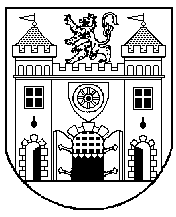 STATUTÁRNÍ MĚSTO LIBERECZASTUPITELSTVO MĚSTA LIBERCE č. 3/2022OBECNĚ ZÁVAZNÁ VYHLÁŠKA STATUTÁRNÍHO MĚSTA LIBEREC,kterou se mění Obecně závazná vyhláška statutárního města Liberec č. 2/2016, o místním poplatku za  užívání veřejného prostranství na území města LiberceZastupitelstvo města Liberec se na svém zasedání dne 28. 4. 2022 usneslo vydat usnesením č. 116/2022 na základě § 14 zákona č. 565/1990 Sb., o místních poplatcích, ve znění pozdějších předpisů, a v souladu s ustanovením § 10 písm. d) a § 84 odst. 2 písm. h) zákona č. 128/2000 Sb., o obcích (obecní zřízení), ve znění pozdějších předpisů, tuto obecně závaznou vyhlášku (dále jen „vyhláška“):Čl. 1Obecně závazná vyhláška č. 2/2016 statutárního města Liberec, o místním poplatku za užívání veřejného prostranství na území města Liberce (dále jen „obecně závazná vyhláška č. 2/2016“), se mění takto:V Čl. 8 „Osvobození“ se vkládá nový odstavec č. 8: „Pro poplatkové období počínající dnem 1. 1. 2022 a končící dnem 31. 12. 2022 se stanovuje sazba 0,- Kč pro způsoby zvláštního užívání veřejného prostranství uvedené v odst. 1. písm. a) – c) a v odst. 2 Čl. 6 „Sazba poplatku“: odst. 1. a) Zařízení sloužící pro poskytování prodeje         b) Dočasné stavby pro poskytování prodeje, dočasné stavby a zařízení sloužící pro poskytování služeb             c) Vystavené zboží před obchodyodst. 2. Předzahrádky. Ostatní ustanovení obecně závazné vyhlášky č. 2/2016 zůstávají beze změn. Čl. 2Tato vyhláška nabývá účinnosti dnem 20. května 2022.Ing. Zbyněk Karban v. r.Ing. Jaroslav Zámečník, CSc. v. r.náměstek primátora primátor města